Worksheet  CLIL – Little Girl Lost – IITexts addapted from: http://sciencecases.lib.buffalo.edu/cs/Try to explain these expressions:severe neurological disorderrespiratory failureautosomal recessive conditiontoo much to beargenetic testing and counselingTry to answer these questions:1. What was Nicole´s diagnosis? What gene mutation is probably responsible?2. What is the name of the organelle affected by this mutation?3. How many people are born with Leigh Syndrome (LS) according to the article? Try to find out numbers in concerning LS the Czech Republic.4. What is the expected lifespan for LS sufferers?5. Explain how it´s possible that Nicole inherited mutation from her parents even though both of them are healthy.6.What is the probability that they would have another affected child? What is the probability that they would have a child that carries the mutation (a carrier)?7. What is the probability that they would have a healthy child who is not a carrier?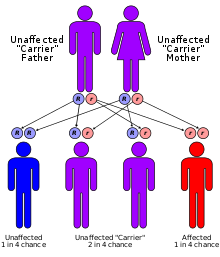 